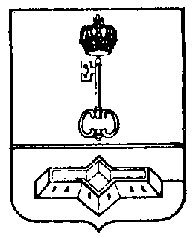 АДМИНИСТРАЦИЯ МУНИЦИПАЛЬНОГО ОБРАЗОВАНИЯШЛИССЕЛЬБУРГСКОЕ ГОРОДСКОЕ ПОСЕЛЕНИЕКИРОВСКОГО МУНИЦИПАЛЬНОГО РАЙОНАЛЕНИНГРАДСКОЙ ОБЛАСТИПОСТАНОВЛЕНИЕот 06.11.2018 №  414  Об утверждении Административного регламентапредоставления администрацией МО ГородШлиссельбург муниципальной услуги по приему заявлений от молодых семей о включении ихв состав участников основного мероприятия«Обеспечение жильем молодых семей» государственной программы РоссийскойФедерации «Обеспечение доступными комфортным жильем и коммунальнымиуслугами граждан Российской Федерации»  В соответствии с Федеральным законом от 27.07.2010 № 210 - ФЗ «Об организации предоставления государственных и муниципальных услуг», постановлением Правительства Российской Федерации от 11.11.2005 № 679 «О порядке разработки и утверждения административных регламентов исполнения государственных функций (предоставления государственных услуг)», постановлением Правительства Ленинградской области от 05.03.2011 № 42 «Об утверждении Порядка разработки и утверждения административных регламентов исполнения государственных функций (предоставления государственных услуг) в Ленинградской области»:1. Утвердить Административный регламент предоставления администрацией МО Город Шлиссельбург муниципальной услуги по приему заявлений от молодых семей о включении их в состав участников основного мероприятия «Обеспечение жильем молодых семей» государственной программы Российской Федерации «Обеспечение доступным и комфортным жильем и коммунальными услугами граждан Российской Федерации» согласно приложению.2.  Настоящее постановление подлежит официальному опубликованию в средствах массовой информации и размещению на официальном сайте администрации МО Город Шлиссельбург в сети «Интернет» и вступает в силу после его официального опубликования (обнародования).4.  Контроль за исполнением настоящего постановления возложить на заместителя главы администрации по жилищно-коммунальному хозяйству и транспорту  Пятых Р.А.И. о. главы администрации	                                                                                                 В.И. ГординУТВЕРЖДЕН постановлением администрации МО Город Шлиссельбургот 06.11.2018 № 414 (приложение)Административный регламентпредоставления администрацией МО Город Шлиссельбург муниципальной услуги по приему заявлений от молодых семей о включении их в состав участниковосновного мероприятия «Обеспечение жильем молодых семей» государственной программы Российской Федерации«Обеспечение доступным и комфортным жильеми коммунальными услугами граждан Российской Федерации»1. Общие положения Наименование муниципальной услуги: «Прием заявлений от молодых  семей о включении их в состав участников основного мероприятия «Обеспечение жильем молодых семей» государственной программы Российской Федерации «Обеспечение доступным и комфортным жильем и коммунальными услугами граждан Российской Федерации» (далее – Муниципальная услуга).Административный регламент по предоставлению Муниципальной услуги (далее – Административный регламент) разработан в целях повышения качества исполнения и доступности предоставления Муниципальной услуги, создания комфортных условий для получения и предоставления Муниципальной услуги и определяет сроки и последовательность действий (административных процедур) при предоставлении администрацией МО Город Шлиссельбург Муниципальной услуги.1.2. Предоставление Муниципальной услуги осуществляется администрацией МО Город Шлиссельбург (далее – Администрация). 1.3. Обеспечение  предоставления  Муниципальной  услуги  осуществляет Муниципальное казенное    учреждение   «Управление   городского   хозяйства   и   обеспечения»   (далее  –  МКУ «УГХиО»).  1.4. Место нахождения, график работы, справочные телефоны и адрес электронной почты Администрации приведены в Приложении 1 к  Административному регламенту.1.5. Место нахождения МКУ «УГХиО»: 187320, Ленинградская область, Кировский район, г. Шлиссельбург, ул. Жука, д. 5.Прием граждан инженером МКУ «УГХиО», ответственным за предоставление Муниципальной услуги (далее – Специалист), ведется в кабинете № 22: понедельник, среда – с 9.00 до 18.00, перерыв на обед с 13.00 до 13-48.Телефон Специалиста: 8(81362)74-262.1.6. Адрес портала государственных и муниципальных услуг (функций) Ленинградской области и официальных сайтов органов исполнительной власти Ленинградской области в сети Интернет:электронный адрес портала государственных и муниципальных услуг (функций) Ленинградской области (далее – ПГУ ЛО): hup:// gu.lenobl. ru/;электронный адрес Федеральной государственной информационной системы «Единый портал государственных и муниципальных услуг (функций)» (далее – ЕПГУ):  http://www.gosuslugi.ru/;электронный адрес официального сайта Администрации Ленинградской области: http:/www.lenobl.ru/;электронный адрес официального сайта Администрации: www.moshlisselburg.ru.1.7. Муниципальная услуга может быть предоставлена при обращении в многофункциональный центр предоставления государственных и муниципальных  услуг (далее –МФЦ) при его наличии. Заявители представляют документы путем личной подачи документов. Информация о местах нахождения и графике работы, справочных телефонах и адресах электронной почты МФЦ приведена в Приложении 2 к Административному регламенту.Актуальная информация о справочных телефонах и графике работы филиалов МФЦ содержится на официальном сайте МФЦ Ленинградской области www.mfc47.ru.1.8. Муниципальная услуга может быть предоставлена в электронном виде через функционал электронной приёмной на ПГУ ЛО. Предоставление Муниципальной услуги в электронной форме и информирование о ходе и результате предоставления Муниципальной услуги через ПГУ ЛО осуществляется с момента технической реализации Муниципальной услуги на ПГУ ЛО.1.9. Порядок получения  заявителями информации по вопросам предоставления Муниципальной услуги, в том числе о ходе предоставления Муниципальной услуги, в том числе с использованием ПГУ ЛО (ЕПГУ).1.9.1. Основными требованиями к порядку информирования граждан об исполнении Муниципальной услуги являются:- достоверность предоставляемой информации;- четкость в изложении информации;- полнота информирования.1.9.2. Информирование о порядке предоставления Муниципальной услуги осуществляется при личном контакте Специалиста с заявителями, с использованием почты, средств телефонной связи, электронной	 почты, посредством МФЦ, ПГУ ЛО (ЕПГУ).Информация о порядке предоставления Муниципальной услуги предоставляется:- в устной форме Специалистом при обращении заявителя лично  в Администрацию;-  по телефону Специалистом (непосредственно в день обращения заинтересованных лиц);- на Интернет - сайте Администрации;- на ПГУ ЛО;- на ЕПГУ;- при обращении в МФЦ (при его наличии).1.9.3. Информирование об исполнении Муниципальной услуги осуществляется в устной, письменной или электронной форме. Информирование о ходе исполнения Муниципальной услуги в электронной форме осуществляется через Личный кабинет заявителя, расположенный на ПГУ ЛО, при технической реализации услуги на ПГУ ЛО.1.9.4. При обращении заявителя в устной форме лично или по телефону Специалист, осуществляющий устное информирование, должен дать исчерпывающий ответ заявителю в пределах своей компетенции на поставленные вопросы. Во время разговора Специалист должен корректно и внимательно относиться к заявителю, не унижая его чести и достоинства. Максимальная продолжительность ответа специалиста на вопросы заявителя не должна превышать 10 минут.В случае, если заданные вопросы заявителем не входят в компетенцию Специалиста, Специалист информирует заявителя о его праве получения информации от другого специалиста, из иных источников или от органов, уполномоченных на ее предоставление.1.9.5. Индивидуальное письменное информирование осуществляется при обращении граждан путем почтовых отправлений.1.9.6. Консультирование при обращении граждан в электронном виде осуществляется по электронной почте, в том числе с приложением необходимых документов, заверенных усиленной квалифицированной электронной подписью (далее – ЭП) (ответ на запрос, поступивший по электронной почте, направляется в виде электронного документа на адрес электронной почты отправителя запроса).1.9.7. Текстовая информация, указанная в п. 1.2. - 1.8. Административного регламента, размещается на стендах в местах предоставления   Муниципальной услуги,  на  ПГУ ЛО,   ЕПГУ, официальном сайте Администрации в сети Интернет, в помещениях филиалов МФЦ. Копия Административного регламента размещается на официальном сайте Администрации в сети Интернет и на ПГУ ЛО.1.10.  Заявителем Муниципальной услуги является молодая семья, изъявившая желание участвовать в программных мероприятиях  по улучшению жилищных условий.Представлять интересы заявителя от имени физических лиц по вопросу о включении их в состав участников мероприятий по улучшению жилищных условий в рамках реализации жилищных программ могут лица, имеющие право в соответствии с законодательством Российской Федерации представлять интересы заявителя. Участником основного мероприятия «Обеспечение жильем молодых семей» государственной программы Российской Федерации «Обеспечение доступным и комфортным жильем и коммунальными услугами граждан Российской Федерации», утвержденной постановлением Правительства Российской Федерации от 30.12.2017 № 1710, может быть молодая семья, в том числе молодая семья, имеющая одного ребенка и более, где один из супругов не является гражданином Российской Федерации, а также неполная молодая семья, состоящая из одного молодого родителя, являющегося гражданином Российской Федерации, и одного ребенка и более, соответствующие следующим условиям:а) возраст каждого из супругов либо одного родителя в неполной семье на день принятия органом исполнительной власти субъекта Российской Федерации решения о включении молодой семьи - участницы подпрограммы в список претендентов на получение социальной выплаты в планируемом году не превышает 35 лет;б) молодая семья признана нуждающейся в жилом помещении;в) наличие у семьи доходов, позволяющих получить кредит, либо иных денежных средств, достаточных для оплаты расчетной (средней) стоимости жилья в части, превышающей размер предоставляемой социальной выплаты.2. Стандарт предоставления Муниципальной услуги2.1. Наименование муниципальной услуги: «Прием заявлений от молодых  семей о включении их в состав участников основного мероприятия «Обеспечение жильем молодых семей» государственной программы Российской Федерации «Обеспечение доступным и комфортным жильем и коммунальными услугами граждан Российской Федерации».  2.2. Предоставление Муниципальной услуги осуществляется Администрацией.2.3. Орган, предоставляющий Муниципальную услугу, не вправе требовать от заявителя:- осуществления действий, в том числе согласований, необходимых для получения Муниципальной услуги и связанных с обращением в иные государственные органы, органы местного самоуправления, организации;- представления документов и информации или осуществления действий, представление или осуществление которых не предусмотрено настоящим Административным регламентом;- представления документов и информации, которые в соответствии с нормативными правовыми актами Российской Федерации, нормативными правовыми актами субъектов Российской Федерации находятся в распоряжении государственных органов, органов местного самоуправления и (или) подведомственных государственным органам и органам местного самоуправления организаций, участвующих в предоставлении Муниципальной услуги;- представления документов и информации, отсутствие и (или) недостоверность которых не указывались при первоначальном отказе в приеме документов, необходимых для предоставления Муниципальной услуги, либо в предоставлении Муниципальной услуги, за исключением следующих случаев:а) изменение требований нормативных правовых актов, касающихся предоставления Муниципальной услуги, после первоначальной подачи заявления о предоставлении Муниципальной услуги;   б) наличие ошибок в заявлении о предоставлении Муниципальной услуги и документах, поданных заявителем после первоначального отказа в приеме документов, необходимых для предоставления Муниципальной услуги, либо в предоставлении Муниципальной услуги и не включенных в представленный ранее комплект документов;   в) истечение срока действия документов или изменение информации после первоначального отказа в приеме документов, необходимых для предоставления Муниципальной услуги, либо в предоставлении Муниципальной услуги;            г) выявление документально подтвержденного факта (признаков) ошибочного или противоправного действия (бездействия) должностного лица органа, предоставляющего Муниципальную услугу, муниципального служащего, работника многофункционального центра при первоначальном отказе в приеме документов, необходимых для предоставления Муниципальной услуги, либо в предоставлении Муниципальной услуги, о чем в письменном виде за подписью руководителя органа, предоставляющего Муниципальную услугу, руководителя многофункционального центра при первоначальном отказе в приеме документов, необходимых для предоставления Муниципальной услуги, уведомляется заявитель, а также приносятся извинения за доставленные неудобства.            2.4. Результатом предоставления Муниципальной услуги является:- постановление Администрации о признании молодой семьи соответствующей условиям участия в программном мероприятии либо признании участником программы;- решение Администрации об отказе в признании молодой семьи соответствующей условиям участия в программном мероприятии либо об отказе в признании участником программы.  2.5. Срок предоставления Муниципальной услуги.2.5.1. Срок предоставления Муниципальной услуги составляет не более 30 (тридцати) дней с даты  поступления заявления непосредственно в Администрацию, через МФЦ либо через ПГУ ЛО.2.5.2. Срок выдачи документов, являющихся результатом предоставления Муниципальной услуги, непосредственно заявителю определяется Администрацией в пределах срока предоставления Муниципальной услуги, срок направления документов почтовым отправлением в случае неявки заявителя для личного получения документов - не более 3 (трех) рабочих дней со дня истечения срока предоставления Муниципальной услуги.2.5.3. Максимальный срок ожидания в очереди при подаче запроса о предоставлении Муниципальной услуги, консультировании и при получении результата предоставления Муниципальной услуги составляет 15 минут, как при обращении заявителя в Администрацию, так и при обращении заявителя в МФЦ.2.6. Срок регистрации заявления  о предоставлении Муниципальной услуги.Регистрация заявления  о предоставлении Муниципальной услуги в документах внутреннего делопроизводства осуществляется в течение 1 рабочего дня с момента поступления заявления  в Администрацию.Регистрация запроса заявителя о предоставлении Муниципальной услуги, направленного в форме электронного документа ПГУ ЛО, при наличии технической возможности, осуществляется в течение 1 (одного) рабочего дня с даты получения такого запроса.2.7. Нормативные правовые акты, регулирующие предоставление Муниципальной услуги:- Конституция Российской Федерации;- Жилищный кодекс Российской Федерации;- Федеральный закон от 06.10.2003 № 131-ФЗ «Об общих принципах организации местного самоуправления в Российской Федерации»;- Федеральный закон от 02.05.2006 № 59-ФЗ «О порядке рассмотрения обращений граждан Российской Федерации»;- Федеральный закон от 27.07.2010 № 210-ФЗ «Об организации предоставления государственных и муниципальных услуг»;- Федеральный закон от 06.04.2011 № 63-ФЗ «Об электронной подписи»;- Федеральный закон от 27.07.2006 № 152-ФЗ «О персональных данных»;-  распоряжение Правительства Российской Федерации от 17.12.2009 № 1993-р «Об утверждении сводного перечня первоочередных государственных и муниципальных услуг, предоставляемых в электронном виде»; - приказ Министерства связи и массовых коммуникаций Российской Федерации от 13.04.2012 № 107 «Об утверждении Положения о федеральной государственной информационной системе «Единая система идентификации и аутентификации в инфраструктуре, обеспечивающей информационно - технологическое взаимодействие информационных систем, используемых для предоставления государственных и муниципальных услуг в электронной форме»;- постановление Правительства Ленинградской области от 26.06.2014 № 263 «Об утверждении Порядка предоставления и расходования субсидий из областного бюджета Ленинградской области бюджетам муниципальных образований Ленинградской области в целях реализации подпрограммы «Жилье для молодежи» государственной программы Ленинградской области «Обеспечение качественным жильем граждан на территории Ленинградской области»;- приказ комитета по строительству Ленинградской области от 18.02.2016 № 6 «Об утверждении Положения о порядке предоставления молодым семьям, нуждающимся в улучшении жилищных условий, социальных выплат на приобретение (строительство) жилья и их использования»;- постановление Правительства Российской Федерации от 17.12.2010 № 1050 «О федеральной целевой программе «Жилище» на 2015-2020 годы»;- постановление Правительства Российской Федерации от 30.12.2017 № 1710 «Об утверждении государственной программы Российской Федерации «Обеспечение доступным и комфортным жильем и коммунальными услугами граждан Российской Федерации»;-   настоящий Административный регламент;- нормативные правовые акты МО Город Шлиссельбург. 2.8. Перечень документов, необходимых в соответствии с законодательными или иными нормативными правовыми актами для предоставления Муниципальной услуги, подлежащих представлению заявителем в рамках реализуемого в Ленинградской области основного мероприятия «Обеспечение жильем молодых семей» государственной программы Российской Федерации «Обеспечение доступным и комфортным жильем и коммунальными услугами граждан Российской Федерации».2.8.1. Молодые семьи представляют документы до 1 мая года, предшествующего планируемому году реализации мероприятия.2.8.2. Перечень документов:1) заявление по форме (Приложение 3 к Административному регламенту) - в 2 экземплярах (один экземпляр возвращается заявителю с указанием даты принятия заявления и приложенных к нему документов);2) копия документов, удостоверяющих личность каждого члена семьи (с предъявлением оригиналов документов);3) копия свидетельства о заключении брака (на неполную семью не распространяется) (с предъявлением оригинала документа);4) заявление по форме (приложение 4 к Административному регламенту) для произведения оценки доходов  и иных денежных средств - в 2 экземплярах (один экземпляр возвращается заявителю с указанием даты принятия заявления и приложенных к нему документов);5) документы, подтверждающие признание молодой семьи как семьи, имеющей доходы, позволяющие получить кредит, либо иные денежные средства для оплаты расчетной (средней) стоимости жилья в части, превышающей размер предоставляемой социальной выплаты.Документами, подтверждающими наличие у молодой семьи достаточных доходов, являются один или несколько из нижеперечисленных документов:а) копия договора банковского счета (банковского вклада) с приложением справки соответствующего банка о состоянии счета (размере вклада);б) копия свидетельства (свидетельств) о государственной регистрации права собственности на жилое помещение на члена(ов) молодой семьи и заявление в произвольной форме от члена(ов) молодой семьи о намерении отчуждения данного жилого помещения при получении субсидии на приобретение жилья в целях улучшения жилищных условий. Жилое помещение не должно быть ветхим и (или) аварийным;в) копия свидетельства (свидетельств) о государственной регистрации права собственности на иное недвижимое имущество (гараж, садовый дом в садоводческом товариществе) и документы, подтверждающие их оценочную стоимость, а также заявление в произвольной форме от члена(ов) молодой семьи о намерении отчуждения данного недвижимого имущества при получении субсидии на приобретение жилья в целях улучшения жилищных условий;г) копия государственного сертификата на материнский (семейный) капитал и справка из территориального органа Пенсионного фонда России о состоянии финансовой части лицевого счета, лица, имеющего право на дополнительные меры государственной поддержки (размер материнского (семейного) капитала с учетом индексации);д) справка из кредитной организации или иного юридического лица о возможности предоставления ипотечного жилищного кредита (займа) молодой семье на сумму, превышающую размер предоставляемой социальной выплаты, необходимую для полного расчета за жилое помещение;е) заключение о рыночной стоимости транспортных средств, находящихся в собственности членов (члена) молодой семьи, произведенное оценочной организацией в порядке, установленном законодательством Российской Федерации, а также копии паспортов транспортных средств;6) документ, подтверждающий, что молодая семья была, поставлена на учет в качестве нуждающихся в улучшении жилищных условий до 1 марта 2005 года, и (или) подтверждающий, что молодая семья, признана органами местного самоуправления по месту ее постоянного жительства нуждающейся в жилых помещениях после 1 марта 2005 года по тем же основаниям, которые установлены статьей 51 Жилищного кодекса Российской Федерации для признания граждан нуждающимися в жилых помещениях, предоставляемых по договорам социального найма, вне зависимости от того, поставлены ли они на учет в качестве нуждающихся в жилых помещениях.2.8.3. Для участия в основном мероприятии в целях использования социальной выплаты для погашения основной суммы долга и уплаты процентов по жилищным кредитам, в том числе ипотечным, или жилищным займам на приобретение жилого помещения или строительство индивидуального жилого дома,  за исключением иных процентов, штрафов, комиссий и пеней за просрочку исполнения обязательств по этим кредитам или займам, молодая семья подает в орган местного самоуправления по месту жительства следующие документы:1) заявление по форме (Приложение 3 к Административному регламенту) - в 2 экземплярах (один экземпляр возвращается заявителю с указанием даты принятия заявления и приложенных к нему документов);2) копии документов, удостоверяющих личность каждого члена семьи;3) копия свидетельства о заключении брака (на неполную семью не распространяется);4) копия кредитного договора (договор займа);5) документ, подтверждающий, что молодая семья была, поставлена на учет в качестве нуждающихся в улучшении жилищных условий до 1 марта 2005 года, и (или) подтверждающий, что молодая семья, признана органами местного самоуправления по месту ее постоянного жительства нуждающейся в жилых помещениях после 1 марта 2005 года по тем же основаниям, которые установлены статьей 51 Жилищного кодекса Российской Федерации для признания граждан нуждающимися в жилых помещениях, предоставляемых по договорам социального найма, вне зависимости от того, поставлены ли они на учет в качестве нуждающихся в жилых помещениях, на момент заключения кредитного договора (договора займа);6) справка кредитора (заимодавца) о сумме остатка основного долга и сумме задолженности по выплате процентов за пользование ипотечным жилищным кредитом (займом).2.8.4. Документы должны быть действующими на дату их представления. Копии представляемых документов должны быть заверены нотариально или лицом, осуществляющим прием документов.2.9. Перечень документов, необходимых в соответствии с законодательными или иными нормативными правовыми актами для предоставления Муниципальной услуги, находящихся в распоряжении государственных органов, органов местного самоуправления и подведомственных  им организаций (за исключением организаций, оказывающих услуги, необходимые и обязательные для предоставления Муниципальной услуги) и подлежащих представлению в рамках межведомственного информационного взаимодействия.Администрация в рамках межведомственного информационного взаимодействия для предоставления Муниципальной услуги запрашивает следующие документы: 1) справка формы 7 (характеристика жилого помещения), если указанные сведения находятся в распоряжении организаций, подведомственных органам местного самоуправления;2) справка формы 9 и копии финансового лицевого счета, если указанные сведения находятся в распоряжении организаций, подведомственных органам местного самоуправления;3) выписки из Единого государственного реестра прав на недвижимое имущество и сделок с ним по Российской Федерации на заявителя и членов его семьи (в случае, если права зарегистрированы в Едином государственном реестре прав на недвижимое имущество и сделок с ним);4) копии правоустанавливающих документов на земельный участок (договор аренды, договор купли-продажи) и разрешения на строительство индивидуального жилого дома (в случае строительства или достраивания индивидуального жилого дома);5) документ, подтверждающий признание всех членов молодой семьи, нуждающимися в улучшении жилищных условий;Заявитель вправе представить указанные документы по собственной инициативе.2.10. Перечень оснований для отказа в приеме документов, необходимых для предоставления Муниципальной услуги.В приеме документов, необходимых для предоставления Муниципальной услуги, может быть отказано в следующих случаях:1) в заявлении не указаны фамилия, имя, отчество (при наличии) гражданина, обратившегося за предоставлением услуги;2) текст в заявлении не поддается прочтению;3) заявление подписано не уполномоченным лицом.2.11. Перечень оснований для отказа в предоставлении Муниципальной услуги.Основаниями для отказа в предоставлении Муниципальной услуги являются:1) несоответствие молодой семьи требованиям, указанным в п. 1.10. Административного регламента;2) непредоставление или представление не в полном объеме документов, указанных в п. 2.8. Административного регламента, за исключением документов, запрашиваемых в рамках межведомственного информационного взаимодействия;3) недостоверность сведений, содержащихся в представленных документах;4) ранее реализованное право на улучшение жилищных условий с использованием социальной выплаты или иной формы государственной  поддержки за счет средств федерального бюджета, за исключением средств (части средств) материнского (семейного) капитала;5) представление документов в ненадлежащий орган.            Повторное обращение заявителя допускается после устранения причин возврата документов.2.12. Исчерпывающий перечень оснований для приостановления предоставления Муниципальной услуги с указанием допустимых сроков приостановления в случае, если возможность приостановления предоставления Муниципальной услуги предусмотрена действующим законодательством.Основания для приостановления предоставления Муниципальной услуги законодательством Российской Федерации не предусмотрены.2.13. Требования к помещениям, в которых предоставляется Муниципальная услуга, к месту ожидания и приема заявителей, размещению и оформлению визуальной, текстовой и мультимедийной информации о порядке предоставления  Муниципальной услуги.2.13.1. Центральный вход в здание Администрации должен быть оборудован вывеской с полным наименованием организации.На территории, прилегающей к зданию, в котором осуществляется предоставление Муниципальной услуги, должно быть не менее 10 процентов мест (но не менее одного места), предназначенных для парковки специальных автотранспортных средств инвалидов, которые не должны занимать иные транспортные средства. Инвалиды пользуются местами для парковки специальных транспортных средств бесплатно.При необходимости инвалиду предоставляется помощник из числа работников Администрации (МКУ «УГХиО») для устранения препятствий, возникающих при предоставлении Муниципальной услуги. Вызов работника, ответственного за сопровождение инвалида, осуществляется вахтером по телефону на 1 этаже.  Помещения, в которых предоставляется Муниципальная услуга, места ожидания, места для заполнения запросов о предоставлении Муниципальной услуги должны быть оборудованы в соответствии с санитарными правилами и нормами, правилами пожарной безопасности. Помещения размещаются преимущественно на нижних, предпочтительнее на первых этажах здания, с предоставлением доступа в помещение инвалидам. Места для проведения личного приема заявителей оборудуются столами, стульями, обеспечиваются канцелярскими принадлежностями для написания письменных обращений.На кабинете, в котором осуществляется прием заявителей, должна находиться информационная табличка (вывеска) с указанием:-   номера кабинета;- фамилии, имени, отчества и должности специалиста, осуществляющего предоставление Муниципальной услуги.Рабочие места работников, предоставляющих Муниципальную услугу, должны быть оборудованы средствами вычислительной техники, оргтехникой, средствами связи.2.13.2. Помещения МФЦ оборудуются согласно требованиям постановления Правительства Российской Федерации от 22.12.2012 № 1376 «Об утверждении Правил организации деятельности многофункциональных центров предоставления государственных и муниципальных услуг».2.13.3. В местах ожидания и местах для заполнения запросов о предоставлении Муниципальной услуги размещаются информационные стенды с образцами заполнения предусмотренных Административным регламентом заявлений и перечнем документов, необходимых для предоставления Муниципальной услуги.2.14.   К показателям доступности и качества Муниципальной услуги относятся:1)  равные права и возможности при получении Муниципальной услуги для заявителей;2) транспортная доступность к месту предоставления Муниципальной услуги;3) режим работы Администрации, обеспечивающий возможность подачи заявителем запроса о предоставлении Муниципальной услуги в течение рабочего времени;4) своевременность предоставления Муниципальной услуги (включая соблюдение сроков, предусмотренных Административным регламентом);5) предоставление Муниципальной услуги в соответствии со стандартом предоставления Муниципальной услуги;6) обоснованность отказов в предоставлении Муниципальной услуги;7) вежливое (корректное) обращение сотрудников Администрации с заявителями;8) возможность получения полной, актуальной и достоверной информации о порядке предоставления Муниципальной услуги в Администрации, МФЦ, по телефону, на официальном сайте органа, предоставляющего услугу, посредством  ПГУ ЛО, ЕПГУ;9) обеспечение для заявителя возможности подать заявление о предоставлении Муниципальной услуги, а также получить результат посредством МФЦ, в форме электронного документа на ЕПГУ либо на ПГУ ЛО;10) возможность досудебного (внесудебного) рассмотрения жалоб (претензий) в процессе получения Муниципальной услуги.Соответствие исполнения Административного регламента требованиям к качеству и доступности предоставления Муниципальной услуги осуществляется на основе анализа практики применения Административного регламента.2.15. Показатели доступности Муниципальной услуги (специальные, применимые в отношении инвалидов):1) наличие на территории, прилегающей к зданию, в котором осуществляется предоставление Муниципальной услуги, мест для парковки специальных автотранспортных средств инвалидов;2) получение для инвалидов в доступной форме информации по вопросам предоставления Муниципальной услуги, в том числе об оформлении необходимых для получения Муниципальной услуги документов, о совершении ими других необходимых для получения Муниципальной услуги действий, сведений о ходе предоставления Муниципальной услуги;3) наличие возможности получения инвалидами помощи (при необходимости) от работников Администрации, МФЦ для преодоления барьеров, мешающих получению Муниципальной услуги.2.16. Иные требования, в том числе учитывающие особенности предоставления Муниципальной услуги в МФЦ и особенности предоставления Муниципальной услуги в электронной форме.2.16.1. Предоставление Муниципальной услуги посредством МФЦ осуществляется в подразделениях государственного бюджетного учреждения Ленинградской области «Многофункциональный центр предоставления государственных и муниципальных услуг» (далее – ГБУ ЛО «МФЦ») при наличии вступившего в силу соглашения о взаимодействии между ГБУ ЛО «МФЦ» и Администрацией. Предоставление Муниципальной услуги в иных МФЦ осуществляется при наличии вступившего в силу соглашения о взаимодействии между ГБУ ЛО «МФЦ» и иным МФЦ.В случае подачи документов в Администрацию посредством МФЦ специалист МФЦ, осуществляющий прием документов, представленных для получения Муниципальной услуги, выполняет следующие действия:а) определяет предмет обращения;б) проводит проверку полномочий лица, подающего документы;в) проводит проверку правильности заполнения запроса;г) осуществляет сканирование представленных документов, формирует электронное дело, все документы которого связываются единым уникальным идентификационным кодом, позволяющим установить принадлежность документов конкретному заявителю и виду обращения за Муниципальной услугой;д) заверяет электронное дело своей ЭП;е) направляет копии документов и реестр документов в Администрацию:- в электронном виде (в составе пакетов электронных дел) в день обращения заявителя в МФЦ;- на бумажных носителях (в случае необходимости обязательного предоставления оригиналов документов) - в течение 3 рабочих дней со дня обращения заявителя в МФЦ посредством курьерской связи, с составлением описи передаваемых документов, с указанием даты, количества листов, фамилии, должности и подписанные уполномоченным специалистом МФЦ.По окончании приема документов специалист МФЦ выдает заявителю расписку в приеме документов.При указании заявителем места получения ответа (результата предоставления Муниципальной услуги) посредством МФЦ должностное лицо Администрации, ответственное за выполнение административной процедуры, направляет необходимые документы (справки, письма, решения и другие документы) в МФЦ для их последующей передачи заявителю:- в электронном виде в течение 1 (одного) рабочего дня со дня принятия решения о предоставлении (отказе в предоставлении) заявителю услуги;- на бумажном носителе - в срок не более 3 (трех) дней со дня принятия решения о предоставлении (отказе в предоставлении) заявителю услуги.Указанные в настоящем пункте документы направляются в МФЦ не позднее 2 (двух) рабочих дней до окончания срока предоставления Муниципальной услуги. Специалист МФЦ, ответственный за выдачу документов, полученных от Администрации по результатам рассмотрения представленных заявителем документов, в день их получения от Администрации сообщает заявителю о принятом решении по телефону (с записью даты и времени телефонного звонка), а также о возможности получения документов в МФЦ.2.16.2. Особенности предоставления Муниципальной услуги в электронном виде, в том числе предоставления возможности подачи электронных документов на ПГУ ЛО.Предоставление Муниципальной услуги в электронном виде осуществляется при технической реализации услуги на ПГУ ЛО.Деятельность ПГУ ЛО по организации предоставления муниципальной услуги осуществляется в соответствии с Федеральным законом от 27.07.2010 № 210-ФЗ «Об организации предоставления государственных и муниципальных услуг», Федеральным законом от 27.07.2006 № 149-ФЗ «Об информации, информационных технологиях и о защите информации», постановлением Правительства Российской Федерации от 25.06.2012 № 634 «О видах электронной подписи, использование которых допускается при обращении за получением государственных и муниципальных услуг».Для получения Муниципальной услуги через ПГУ ЛО заявителю необходимо предварительно пройти процесс регистрации в Единой системе идентификации и аутентификации (далее – ЕСИА). Муниципальная услуга может быть получена через ПГУ ЛО следующими способами: - с обязательной личной явкой на прием в Администрацию;- без личной явки на прием в Администрацию. Для получения Муниципальной услуги без личной явки на приём в Администрацию заявителю необходимо предварительно оформить усиленную ЭП для заверения заявления и документов, поданных в электронном виде на ПГУ ЛО. Для подачи заявления через ПГУ ЛО заявитель должен выполнить следующие действия:- пройти идентификацию и аутентификацию в ЕСИА;- в личном кабинете на ПГУ ЛО  заполнить в электронном виде заявление на оказание услуги;- в случае, если заявитель выбрал способ оказания услуги с личной явкой на прием в Администрацию – приложить к заявлению электронные документы;-  в случае, если заявитель выбрал способ оказания услуги без личной явки на прием в Администрацию:- приложить к заявлению электронные документы, заверенные усиленной ЭП;- приложить к заявлению электронный документ, заверенный усиленной ЭП нотариуса (в случае, если требуется представление документов, заверенных нотариально);- заверить заявление усиленной ЭП, если иное не установлено действующим законодательством;- направить пакет электронных документов в Администрацию посредством функционала ПГУ ЛО. В результате направления пакета электронных документов посредством ПГУ ЛО в соответствии с требованиями пункта 2.8. Административного регламента автоматизированной информационной системой межведомственного электронного взаимодействия Ленинградской области (далее – АИС «Межвед ЛО») производится автоматическая регистрация поступившего пакета электронных документов и присвоение пакету уникального номера дела. Номер дела доступен заявителю в личном кабинете ПГУ ЛО. При предоставлении муниципальной услуги через ПГУ ЛО, в случае если направленные заявителем (уполномоченным лицом) электронное заявление и электронные документы заверены усиленной ЭП, должностное лицо Администрации выполняет следующие действия: - формирует пакет документов, поступивший через ПГУ ЛО, и передает должностному лицу Администрации, наделенному в соответствии с должностным регламентом функциями по выполнению административной процедуры по приему заявлений и проверке документов, представленных для рассмотрения;- после рассмотрения документов и принятия решения о предоставлении Муниципальной услуги (отказе в предоставлении) заполняет предусмотренные в АИС «Межвед ЛО» формы о принятом решении  и переводит дело в архив АИС «Межвед ЛО»;- уведомляет заявителя о принятом решении с помощью указанных  в заявлении средств связи, затем направляет документ способом, указанным в заявлении: почтой, либо выдает его при личном обращении заявителя, либо направляет электронный документ, подписанный усиленной ЭП должностного лица, принявшего решение, в личный кабинет заявителя.При предоставлении Муниципальной услуги через ПГУ ЛО, в случае если направленные заявителем (уполномоченным лицом) электронное заявление и электронные документы не заверены усиленной ЭП, должностное лицо Администрации выполняет следующие действия:- формирует пакет документов, поступивший через ПГУ ЛО, и передает должностному лицу Администрации, наделенному в соответствии с должностным регламентом функциями по выполнению административной процедуры по приему заявлений и проверке документов, представленных для рассмотрения;- формирует через АИС «Межвед ЛО» приглашение на прием, которое должно содержать следующую информацию: адрес Администрации, в которую необходимо обратиться заявителю, дату и время приема, номер очереди, идентификационный номер приглашения и перечень документов, которые необходимо представить на приеме. В АИС «Межвед ЛО» дело переводит в статус «Заявитель приглашен на прием». В случае неявки заявителя на прием в назначенное время заявление  и документы хранятся в АИС «Межвед ЛО» в течение 30 (тридцати) календарных дней, затем должностное лицо Администрации, наделенное в соответствии с должностным регламентом, функциями по приему заявлений и документов через ПГУ ЛО переводит документы в архив АИС «Межвед ЛО».Заявитель должен явиться на прием в указанное время. В случае, если заявитель явился позже, он обслуживается в порядке живой очереди. В любом из случаев должностное лицо Администрации, ведущее прием, отмечает факт явки заявителя в АИС «Межвед ЛО», дело переводит в статус «Прием заявителя окончен».После рассмотрения документов и принятия решения о предоставлении (отказе в предоставлении) Муниципальной услуги заполняет предусмотренные в АИС «Межвед ЛО» формы о принятом решении и переводит дело в архив АИС «Межвед ЛО».Должностное лицо Администрации уведомляет заявителя о принятом решении с помощью указанных в заявлении средств связи, затем направляет документ способом, указанным в заявлении:  в письменном  виде почтой, либо выдает его при личном обращении заявителя, либо направляет электронный документ, подписанный усиленной ЭП должностного лица, принявшего решение, в личный кабинет ПГУ ЛО.В случае поступления всех документов, указанных в пункте 2.8. настоящего Административного регламента, и отвечающих требованиям, в форме электронных документов (электронных образов документов), удостоверенных усиленной ЭП днем обращения за предоставлением муниципальной услуги считается дата регистрации приема документов на ПГУ ЛО. В случае если, направленные заявителем (уполномоченным лицом)  электронное заявление и документы не заверены усиленной ЭП, днем обращения за предоставлением Муниципальной услуги считается дата личной явки заявителя в Администрацию с предоставлением документов, указанных в пункте 2.8. Административного регламента, и отсутствия оснований, указанных в пункте 2.11. Административного регламента.Администрация при поступлении документов от заявителя посредством ПГУ ЛО по требованию заявителя направляет результат предоставления услуги в форме электронного документа, подписанного усиленной ЭП должностного лица, принявшего решение (в этом случае заявитель при подаче запроса на предоставление услуги отмечает в соответствующем поле такую необходимость).3. Состав, последовательность и сроки выполнения административных процедур, требования к порядку их выполнения, в том числе особенности выполнения административных процедур в электронной форме3.1.     Предоставление      Муниципальной    услуги     включает    в     себя        следующие административные процедуры:- прием, регистрация заявления и прилагаемых к нему документов;- рассмотрение заявления и прилагаемых к нему документов и, в случае необходимости, направление запросов о предоставлении сведений и информации о заявителях и объектах недвижимого имущества в порядке межведомственного информационного взаимодействия;- подготовка решения о признании либо об отказе в признании молодой семьи соответствующим условиям участия в программном мероприятии (далее – Решение);- выдача или направление заявителю Решения.Специалисту, предоставляющего Муниципальную услугу и специалисту МФЦ, запрещается требовать от заявителя при осуществлении административных процедур:- представления документов, информации или осуществления действий, представление или осуществление которых не предусмотрено нормативными правовыми актами, регулирующими отношения, возникающие в связи с предоставлением Муниципальной услуги;- представления документов и информации, которые находятся в распоряжении государственных органов, органов местного самоуправления и подведомственных им организаций в соответствии с нормативными правовыми актами (за исключением документов, подтверждающих оплату государственной пошлины, документов, включенных в перечень, определенный частью 6 статьи 7 Федерального закона № 210-ФЗ «Об организации предоставления государственных и муниципальных услуг», а также документов, выдаваемых в результате оказания услуг, являющихся необходимыми и обязательными для предоставления Муниципальной услуги);- осуществления действий, в том числе согласований, необходимых для получения Муниципальной услуги и связанных с обращением в иные государственные органы, органы местного самоуправления, организации (за исключением получения услуг, являющихся необходимыми и обязательными для предоставления Муниципальной услуги, включенных в перечни, предусмотренные частью 1 статьи 9 Федерального закона № 210-ФЗ «Об организации предоставления государственных и муниципальных услуг», а также документов и информации, предоставляемых в результате оказания таких услуг);- представления документов и информации, отсутствие и (или) недостоверность которых не указывались при первоначальном отказе в приеме документов, необходимых для предоставления Муниципальной услуги, либо в предоставлении Муниципальной услуги, за исключением следующих случаев:а) изменение требований нормативных правовых актов, касающихся предоставления Муниципальной услуги, после первоначальной подачи заявления о предоставлении Муниципальной услуги;   б) наличие ошибок в заявлении о предоставлении Муниципальной услуги и документах, поданных заявителем после первоначального отказа в приеме документов, необходимых для предоставления Муниципальной услуги, либо в предоставлении Муниципальной услуги и не включенных в представленный ранее комплект документов;   в) истечение срока действия документов или изменение информации после первоначального отказа в приеме документов, необходимых для предоставления Муниципальной услуги, либо в предоставлении Муниципальной услуги;            г) выявление документально подтвержденного факта (признаков) ошибочного или противоправного действия (бездействия) должностного лица органа, предоставляющего Муниципальную услугу, муниципального служащего, работника многофункционального центра при первоначальном отказе в приеме документов, необходимых для предоставления Муниципальной услуги, либо в предоставлении Муниципальной услуги, о чем в письменном виде за подписью руководителя органа, предоставляющего Муниципальную услугу, руководителя многофункционального центра при первоначальном отказе в приеме документов, необходимых для предоставления Муниципальной услуги, уведомляется заявитель, а также приносятся извинения за доставленные неудобства.3.2. Прием, регистрация заявления и прилагаемых к нему документов.Основанием   для    начала     осуществления    административной    процедуры     является поступление  заявления  о предоставлении  Муниципальной  услуги и документов, указанных   впункте 2.8. Административного регламента, в Администрацию.Прием заявления и приложенных к нему документов на предоставление Муниципальной услуги осуществляется Специалистом.Специалист осуществляет прием документов в следующей последовательности:- принимает у заявителя документы, необходимые для предоставления Муниципальной услуги, в соответствии с пунктом 2.8. Административного регламента;- проверяет наличие всех необходимых документов, указанных в пункте 2.8. Административного регламента; - при установлении фактов отсутствия необходимых документов либо несоответствия представленных документов требованиям, указанным в Административном регламенте, уведомляет заявителя о наличии препятствий для предоставления ему Муниципальной услуги, объясняет заявителю содержание выявленных недостатков в представленных документах; в случае несогласия заявителя с указанным предложением Специалист обязан принять заявление;- обеспечивает регистрацию заявления в документах внутреннего делопроизводства Администрации (ответственным за регистрацию заявления с приложенными к нему документами является секретарь).Поступившее заявление регистрируется  в   системе  электронного документооборота  и  делопроизводства Администрации в течение одного рабочего дня с момента поступления в Администрацию. С учетом особенностей ведения процедур по данной Муниципальной услуге секретарь регистрирует заявление, поданное в электронном виде, с сохранением присвоенного системой индивидуального номера.Специалист, осуществляющий прием документов  и заявления от гражданина (семьи), выдает расписку в получении указанных документов. Результатом административной процедуры является регистрация и визирование заявления и документов, необходимых для предоставления Муниципальной услуги.Способ фиксации результата выполнения административной процедуры – отметка о визировании заявления и документов в журнале регистрации заявлений.Максимальный срок выполнения административной процедуры – не более 3 (трех) рабочих дней.3.3. Рассмотрение заявления и документов, указанных в пункте 2.8. Административного регламента, о предоставлении Муниципальной услуги. Основанием для начала административной процедуры является визирование заявления и документов, необходимых для предоставления Муниципальной услуги. Рассмотрение заявления и приложенных документов и проверка на соответствие содержания заявления о предоставлении услуги требованиям, установленным пунктом 2.8. Административного регламента осуществляется Специалистом, в должностные обязанности которого входят вопросы по работе с жилищными программами.  В случае если заявителем самостоятельно не представлены документы, необходимые для предоставления Муниципальной услуги, указанные в пункте 2.9. Административного регламента, Специалистом, не позднее 3 (трех) рабочих дней,  следующих за днем регистрации заявления и документов к нему, направляются соответствующие запросы в государственные органы, органы местного самоуправления городских и сельских поселений Кировского района Ленинградской области и подведомственные им подразделения и организации о предоставлении необходимых сведений и документов в рамках межведомственного информационного взаимодействия. Не позднее 5 (пяти) рабочих дней, следующих за днем поступления запрашиваемых документов Специалист рассматривает заявление и прилагаемые к нему документы и подготавливает проект Решения.При отсутствии оснований для отказа в предоставлении услуги Специалист готовит и согласовывает проект постановления о признании молодой семьи соответствующей условиям участия в программных мероприятиях (участником программы).Срок исполнения данной административной процедуры - не более 10 (десяти) календарных дней.Результатом административной процедуры является подготовленный и согласованный проект:- постановления о признании молодой семьи соответствующей условиям участия в программных мероприятиях (участником программы);- решения об отказе в признании молодой семьи соответствующей условиям участия в программных мероприятиях (участником программы).3.4. Подготовка Решения. Основанием для начала административной процедуры является подготовленный и согласованный проект Решения. Решение не позднее следующего дня после получения согласований передается на подпись главе Администрации. Постановление о признании молодой семьи соответствующей условиям участия в программных мероприятиях (участником программы)  регистрируется в установленном порядке начальником отдела управления делами Администрации. Результатом административной процедуры является:- постановление о признании молодой семьи соответствующей условиям участия в программных мероприятиях (участником программы);- решение об отказе в признании молодой семьи соответствующей условиям участия в программных мероприятиях (участником программы).Срок исполнения данной административной процедуры - не более 3 (трех) календарных дней.Способ фиксации результата выполнения административной процедуры:- издание постановления о признании (подписание решения об отказе в признании) молодой семьи соответствующей условиям участия в программных мероприятиях (участником программы);- уведомление заявителя о признании (либо об отказе в признании) молодой семьи соответствующей условиям участия в программных мероприятиях (участником программы).3.5. Выдача или направление заявителю Решения.В течение 2 (двух) рабочих дней после принятия соответствующего решения производится информирование заявителя или представителя заявителя о времени и месте получения конечного результата предоставления Муниципальной услуги.В случае неявки заявителя или представителя заявителя для получения результата предоставления услуги в течение 2 (двух) рабочих дней после информирования заявителя, Решение направляется секретарем заявителю или представителю заявителя посредством почтовой связи по адресу, указанному в заявлении.При получении Решения лично заявитель предъявляет документ, удостоверяющий личность, а уполномоченный представитель физического лица дополнительно предъявляет надлежащим образом оформленную доверенность, подтверждающую его полномочия на получение документа.Результатом административной процедуры является вручение заявителю или представителю заявителя подготовленного Решения.Способ фиксации результата выполнения административной процедуры:- при явке заявителя для получения Решения - вручение результата предоставления муниципальной услуги под поспись;- при неявке - направление почтовым отправлением с уведомлением.Информирование заявителя осуществляется в письменном виде путем почтовых отправлений либо по электронной почте, либо через личный кабинет ПГУ ЛО.   В случае предоставления заявителем заявления о предоставлении Муниципальной услуги через МФЦ документ, подтверждающий принятие решения, направляется в МФЦ, если иной способ получения не указан заявителем.3.6. Блок-схема   предоставления   Муниципальной  услуги   приведена   в   Приложении  5   к Административному регламенту.3. Формы контроля за исполнением Административного регламента4.1. Контроль за надлежащим исполнением настоящего Административного регламента осуществляет глава Администрации, заместитель главы администрации по жилищно-коммунальному хозяйству и транспорту, начальник отдела управления делами.4.2. Текущий контроль за совершением действий и принятием решений при предоставлении Муниципальной услуги осуществляется начальником отдела управления делами в виде:- проведения текущего мониторинга предоставления Муниципальной услуги;- контроля сроков осуществления административных процедур (выполнения действий и принятия решений);- проверки процесса выполнения административных процедур (выполнения действий и принятия решений);- контроля качества выполнения административных процедур (выполнения действий и принятия решений);- рассмотрения и анализа отчетов, содержащих основные количественные показатели, характеризующие процесс предоставления Муниципальной услуги;- приема, рассмотрения и оперативного реагирования на обращения и жалобы заявителей по вопросам, связанным с предоставлением Муниципальной услуги.4.3. Текущий контроль за регистрацией входящей и исходящей корреспонденции (заявлений о предоставлении Муниципальной услуги, обращений о представлении информации о порядке предоставления Муниципальной услуги, ответов должностных лиц Администрации на соответствующие заявления и обращения, а также запросов Администрации) осуществляет заместитель главы администрации по жилищно-коммунальному хозяйству и транспорту, начальник отдела управления делами.4.4.	Для текущего контроля используются сведения, полученные из электронной базы данных служебной корреспонденции Администрации, устной и письменной информации должностных лиц Администрации.4.5.	О случаях и причинах нарушения сроков и содержания административных процедур ответственные за их осуществление специалисты Администрации немедленно информируют своих непосредственных руководителей, а также принимают срочные меры по устранению нарушений.Специалисты, участвующие в предоставлении Муниципальной услуги, несут ответственность за соблюдение сроков и порядка исполнения административных процедур.4.6.	В случае выявления по результатам осуществления текущего контроля нарушений сроков и порядка исполнения административных процедур, обоснованности и законности совершения действий виновные лица привлекаются к ответственности в порядке, установленном законодательством Российской Федерации.4.7.	Ответственность сотрудника, ответственного за соблюдение требований настоящего Административного регламента по каждой административной процедуре или действие (бездействие) при исполнении Муниципальной услуги, закрепляется в должностной инструкции сотрудника Администрации.4.8. Текущий контроль соблюдения специалистами МФЦ последовательности действий, определенных административными процедурами осуществляется директорами МФЦ.4.9. Контроль соблюдения требований настоящего Административного регламента в части,  касающейся   участия  МФЦ  в  предоставлении  Муниципальной услуги,  осуществляетсяКомитетом экономического развития и инвестиционной деятельности Ленинградской области.5. Досудебный (внесудебный) порядок обжалования решенийи действий (бездействия) органа, предоставляющегомуниципальную услугу, а также должностных лиц,муниципальных служащих5.1. Заявители имеют право на досудебное (внесудебное) обжалование решений и действий (бездействия) должностного лица, при предоставлении Муниципальной услуги вышестоящему должностному лицу, а также в судебном порядке.5.2. Предметом досудебного (внесудебного) обжалования являются решение, действие (бездействие) Администрации, должностных лиц Администрации, муниципальных служащих, ответственных за предоставление Муниципальной услуги  в том числе:            а) нарушение срока регистрации запроса заявителя о предоставлении Муниципальной услуги;             б) нарушение срока предоставления Муниципальной услуги;            в) требование у заявителя документов или информации либо осуществления действий, представление или осуществление которых не предусмотрено нормативными правовыми актами Российской Федерации для предоставления Муниципальной услуги;            г) отказ в приеме документов;д) отказ в предоставлении Муниципальной услуги, если основания отказа не предусмотрены федеральными законами и принятыми в соответствии с ними иными нормативными правовыми актами Российской Федерации, нормативными правовыми актами Ленинградской области, муниципальными правовыми актами;            е)  затребование с заявителя платы при предоставлении Муниципальной услуги;            ж) отказ в исправлении допущенных опечаток и ошибок в выданных в результате предоставления Муниципальной услуги документах либо нарушение установленного срока таких исправлений;            з) нарушение срока или порядка выдачи документов по результатам предоставления Муниципальной услуги;   и) приостановление предоставления Муниципальной услуги, если основания приостановления не предусмотрены федеральными законами и принятыми в соответствии с ними иными нормативными правовыми актами Российской Федерации, законами и иными нормативными правовыми актами субъектов Российской Федерации, муниципальными правовыми актами;   к) требование у заявителя при предоставлении Муниципальной услуги документов или информации, отсутствие и (или) недостоверность которых не указывались при первоначальном отказе в приеме документов, необходимых для предоставления Муниципальной услуги, либо в предоставлении Муниципальной услуги, за исключением случаев, предусмотренных пунктом       4 части 1 статьи 7 Федерального закона от 27.07.2010 № 210-ФЗ «Об организации предоставления государственных и муниципальных услуг», а именно:   - изменение требований нормативных правовых актов, касающихся предоставления Муниципальной услуги, после первоначальной подачи заявления о предоставлении Муниципальной услуги;   - наличие ошибок в заявлении о предоставлении Муниципальной услуги и документах, поданных заявителем после первоначального отказа в приеме документов, необходимых для предоставления Муниципальной услуги, либо в предоставлении Муниципальной услуги и не включенных в представленный ранее комплект документов;   - истечение срока действия документов или изменение информации после первоначального отказа в приеме документов, необходимых для предоставления Муниципальной услуги, либо в предоставлении Муниципальной услуги;   - выявление документально подтвержденного факта (признаков) ошибочного или противоправного действия (бездействия) должностного лица органа, предоставляющего Муниципальную услугу, муниципального служащего, работника многофункционального центра при первоначальном отказе в приеме документов, необходимых для предоставления Муниципальной услуги, либо в предоставлении Муниципальной услуги, о чем в письменном виде за подписью руководителя органа, предоставляющего Муниципальную услугу, руководителя многофункционального центра при первоначальном отказе в приеме документов, необходимых для предоставления Муниципальной услуги, уведомляется заявитель, а также приносятся извинения за доставленные неудобства; в указанном случае досудебное (внесудебное) обжалование заявителем решений и действий (бездействия) многофункционального центра, работника многофункционального центра возможно в случае, если на многофункциональный центр, решения и действия (бездействие) которого обжалуются, возложена функция по предоставлению Муниципальной услуги в полном объеме в порядке, определенном частью 1.3. статьи 16 Федерального закона от 27.07.2010 № 210-ФЗ «Об организации предоставления государственных и муниципальных услуг».5.3. Жалоба подается в письменной форме на бумажном носителе, в электронной форме в орган, предоставляющий Муниципальную услугу (Приложение 6 к Административному регламенту).Жалобы на решения, принятые главой Администрации, подаются главе МО Город Шлиссельбург.  Жалоба может быть направлена по почте, через МФЦ, с использованием информационно-телекоммуникационной сети «Интернет», официального сайта Администрации, единого портала государственных и муниципальных услуг либо регионального портала государственных и муниципальных услуг, а также может быть принята при личном приеме заявителя.В жалобе в обязательном порядке указываются:-  наименование органа, предоставляющего Муниципальную услугу, должностного лица органа, предоставляющего Муниципальную услугу, решения и действия (бездействие) которых обжалуются;- фамилия, имя, отчество (последнее - при наличии), сведения о месте жительства заявителя - физического лица, а также номер (номера) контактного телефона, адрес (адреса) электронной почты (при наличии) и почтовый адрес, по которым должен быть направлен ответ заявителю;  - сведения об обжалуемых решениях и действиях (бездействии) органа, предоставляющего Муниципальную услугу, должностного лица органа, предоставляющего Муниципальную услугу;- доводы, на основании которых заявитель не согласен с решением и действием (бездействием) органа, предоставляющего Муниципальную услугу, должностного лица органа, предоставляющего Муниципальную услугу;- подпись заявителя либо его представителя и дата.Заявителем могут быть представлены документы (при наличии), подтверждающие доводы заявителя, либо их копии.        5.4. Основанием для начала процедуры досудебного обжалования является жалоба о нарушении     должностным лицом требований действующего законодательства,  в  том числе требований настоящего Административного регламента.5.5. Заинтересованное лицо имеет право на получение в органе, предоставляющем Муниципальную услугу, информации и документов, необходимых для обжалования действий (бездействия) уполномоченного на исполнение Муниципальной услуги должностного лица, а также принимаемого им решения при исполнении Муниципальной услуги. 5.6. Жалоба, поступившая в орган местного самоуправления, рассматривается в течение 15(пятнадцати) дней со дня ее регистрации.5.7. В случае обжалования отказа в приеме документов у заявителя либо в исправлении допущенных опечаток и ошибок или в случае обжалования нарушения установленного срока таких исправлений жалоба рассматривается в течение 5 (пяти) дней со дня ее регистрации.5.8. Ответ по результатам рассмотрения жалобы направляется заявителю не позднее дня, следующего за днем принятия решения, в письменной форме.5.9. В случае, если в письменном обращении не указаны фамилия гражданина, направившего обращение или почтовый адрес, по которому должен быть направлен ответ, ответ на обращение не дается. Если в указанном обращении содержатся сведения о подготавливаемом, совершаемом или совершенном противоправном деянии, а также о лице, его подготавливающем, совершающем или совершившем, обращение подлежит направлению в государственный орган в соответствии с его компетенцией.5.10. Должностное лицо органа местного самоуправления при получении письменного обращения, в котором содержатся нецензурные либо оскорбительные выражения, угрозы жизни, здоровью и имуществу должностного лица, а также членов его семьи, вправе оставить обращение без ответа по существу поставленных в нем вопросов и сообщить гражданину, направившему обращение, о недопустимости злоупотребления правом.5.11. В случае если текст письменного обращения не поддается прочтению, ответ на обращение не дается и оно не подлежит направлению на рассмотрение должностному лицу органа местного самоуправления либо в иной орган, о чем в течение 7 (семи) дней со дня регистрации обращения сообщается гражданину, направившему обращение, если его фамилия или почтовый адрес поддаются прочтению.5.12. В случае если в письменном обращении гражданина содержится вопрос, на который ему неоднократно давались письменные ответы по существу в связи с ранее направляемыми обращениями, и при этом в обращении не приводятся новые доводы или обстоятельства, должностное лицо праве принять решение о безосновательности очередного обращения и прекращении переписки с гражданином по данному вопросу. В случае если ответ по существу поставленного в обращении вопроса не может быть дан без разглашения сведений, составляющих государственную или иную охраняемую федеральным законом тайну, гражданину, направившему обращение, сообщается о невозможности дать ответ по существу поставленного в нем вопроса в связи с недопустимостью разглашения указанных сведений.5.13. В ходе личного приема гражданину может быть отказано в дальнейшем рассмотрении обращения, если ему ранее был дан ответ по существу поставленных в обращении вопросов.5.14. По результатам досудебного (внесудебного) обжалования могут быть приняты следующие решения:-   о признании жалобы обоснованной и устранении выявленных нарушений;- о признании жалобы необоснованной с направлением заинтересованному лицу мотивированного отказа в удовлетворении жалобы.Не позднее дня, следующего за днем принятия решения по результатам рассмотрения жалобы, заявителю в письменной форме и по желанию заявителя в электронной форме направляется мотивированный ответ о результатах рассмотрения жалобы.            В случае признания жалобы подлежащей удовлетворению в ответе заявителю дается информация о действиях, осуществляемых органом, предоставляющим Муниципальную услугу, в целях незамедлительного устранения выявленных нарушений при оказании Муниципальной услуги, а также приносятся извинения за доставленные неудобства и указывается информация о дальнейших действиях, которые необходимо совершить заявителю в целях получения Муниципальной услуги.В случае признания жалобы не подлежащей удовлетворению в ответе заявителю даются аргументированные разъяснения о причинах принятого решения, а также информация о порядке обжалования принятого решения.5.15. В случае установления в ходе или по результатам рассмотрения жалобы признаков состава административного правонарушения или преступления должностное лицо, наделенное полномочиями по рассмотрению жалоб, незамедлительно направляет имеющиеся материалы в органы прокуратуры.5.16. Решения и действия (бездействие) должностных лиц  Администрации, нарушающие право заявителя либо его представителя на получение Муниципальной услуги, могут быть обжалованы в  суде в порядке и сроки, установленные законодательством Российской Федерации.Приложение  1к Административному регламентупредоставления администрациейМО Город Шлиссельбургмуниципальной услуги по приему             заявлений от молодых семей о включении ихв состав участников основного мероприятия«Обеспечение жильем молодых семей» государственной программы РоссийскойФедерации «Обеспечение доступными комфортным жильем и коммунальнымиуслугами граждан Российской Федерации»  Информация о месте нахождения и графике работы администрации МО Город Шлиссельбург           Место нахождения администрации МО Город Шлиссельбург:  187320,   Ленинградская   область,    Кировский     район, г. Шлиссельбург ул. Жука, д. 5.           Справочные телефоны администрации МО Город Шлиссельбург: 8-(813-62)77-752 (приемная),  факс: 8-(813-62)76-666; 8-(813-62)74-262 (Специалист).           Адрес электронной почты администрации МО Город Шлиссельбург: amosgp@yandex.ru.           Продолжительность рабочего дня, непосредственно предшествующего нерабочему праздничному дню, уменьшается на один час.Приложение  2к Административному регламентупредоставления администрациейМО Город Шлиссельбургмуниципальной услуги по приему             заявлений от молодых семей о включении ихв состав участников основного мероприятия«Обеспечение жильем молодых семей» государственной программы РоссийскойФедерации «Обеспечение доступными комфортным жильем и коммунальнымиуслугами граждан Российской Федерации»  Информация о местах нахождения, графике работы,справочных телефонах и адресах электронной почты МФЦТелефон единой справочной службы ГБУ ЛО «МФЦ»: 8 (800) 301-47-47 (на территории России звонок бесплатный), адрес электронной почты: info@mfc47.ru.В режиме работы возможны изменения. Актуальную информацию о местах нахождения, справочных телефонах и графиках работы филиалов МФЦ можно получить на сайте МФЦ Ленинградской области www.mfc47.ruПриложение  3к Административному регламентупредоставления администрациейМО Город Шлиссельбургмуниципальной услуги по приему заявлений от молодых семей о включении ихв состав участников основного мероприятия«Обеспечение жильем молодых семей» государственной программы РоссийскойФедерации «Обеспечение доступными комфортным жильем и коммунальнымиуслугами граждан Российской Федерации»  Форма заявления_________________________________________________________(орган местного самоуправления)ЗАЯВЛЕНИЕПрошу  включить  в  состав  участников основного мероприятия «Обеспечение жильем молодых семей» государстенной программы Российской Федерации «Обеспечение доступным и комфортным жильем и коммунальными услугами граждан Российской Федерации»  молодую семью в составе:супруг _______________________________________________________________________________,(Ф.И.О., дата рождения)паспорт: серия __________ № ____________, выданный _________________________________________________________________________________________________ «___» ____________ 20___ г.,проживает по адресу: __________________________________________________________________;супруга ______________________________________________________________________________,(Ф.И.О., дата рождения)паспорт: серия __________ № ____________, выданный __________________________________________________________________________________________________ «___» ___________ 20___ г.,проживает по адресу: __________________________________________________________________;дети: ________________________________________________________________________________,(Ф.И.О., дата рождения)свидетельство о рождении (паспорт для ребенка, достигшего 14 лет):                                 (ненужное вычеркнуть)серия ______ № ____________, выданный _________________________________________________  ____________________________________________________________«___» ___________ 20___ г.,проживает по адресу: __________________________________________________________________;______________________________________________________________________________________(Ф.И.О., дата рождения)свидетельство о рождении (паспорт для ребенка, достигшего 14 лет):                                (ненужное вычеркнуть)серия _______№ ____________, выданный________________________________________________ ____________________________________________________________ «___» ____________ 20___ г.,проживает по адресу: ___________________________________________________________________С  условиями  участия  в  основном мероприятии «Обеспечение жильем молодых семей» государстенной программы Российской Федерации «Обеспечение доступным и комфортным жильем и коммунальными услугами граждан Российской Федерации» ознакомлен (ознакомлены) и  обязуюсь (обязуемся) их выполнять:1) ____________________________________________  ________________  ______________                       (Ф.И.О. совершеннолетнего члена семьи)                                (подпись)                       (дата)2) ____________________________________________  ________________  ______________                       (Ф.И.О. совершеннолетнего члена семьи)                                (подпись)                        (дата)К заявлению прилагаются следующие документы:1)____________________________________________________________________________;(наименование и номер документа, кем и когда выдан)2)____________________________________________________________________________;(наименование и номер документа, кем и когда выдан)3) ____________________________________________________________________________;(наименование и номер документа, кем и когда выдан)4)____________________________________________________________________________;(наименование и номер документа, кем и когда выдан)5)____________________________________________________________________________;(наименование и номер документа, кем и когда выдан) 6)____________________________________________________________________________;(наименование и номер документа, кем и когда выдан)Заявление и прилагаемые к нему согласно перечню  документы приняты «___» ________ 20___ г.____________________________________     ___________________    ___________________      (должность лица, принявшего  заявление)                      (подпись, дата)                   (расшифровка подписи) Результат рассмотрения заявления прошу:                    Приложение  4                                                               к Административному регламенту                                                   предоставления администрацией                                      МО Город Шлиссельбург                                                     муниципальной услуги по приему                                                                                         заявлений от молодых семей о включении их                                                                            в состав участников основного мероприятия                                                                            «Обеспечение жильем молодых семей»                                                                             государственной программы Российской                                                                            Федерации «Обеспечение доступным                                                                            и комфортным жильем и коммунальными                                                                            услугами граждан Российской Федерации»                                                                          Главе администрации МО Город Шлиссельбург                                                                                                                                                                                                 _______________________________________________                                                 (Ф.И.О. руководителя)                                                                                                                                                                            от гражданина (гражданки) ____________________________                                                                                                                                          (фамилия, имя, отчество)                                                                                        ________________________________________________________,                                                                         проживающего (ей) по адресу: ________________________                                                                          _________________________________________________________	ЗАЯВЛЕНИЕПрошу осуществить оценку доходов и иных денежных средств для признания моей семьи имеющей достаточные доходы для оплаты расчетной (средней) стоимости жилья в части, превышающей размер предоставляемой социальной выплаты, в рамках реализации основного мероприятия «Обеспечение жильем молодых семей» государстенной программы Российской Федерации «Обеспечение доступным и комфортным жильем и коммунальными услугами граждан Российской Федерации» и выдать мне, _____________________________________________________________________________________________________________________________,(Ф.И.О., дата рождения)паспорт: серия _____ № _______, выданный _____________________________________________«____»_____________ г., заключение о признании (отказе в признании) моей семьи, имеющей достаточные доходы, позволяющие получить кредит либо иные денежные средства для оплаты расчетной (средней) стоимости жилья в части, превышающей размер социальной выплаты.К заявлению мною прилагаются следующие документы:1. ___________________________________________________________________________;(наименование и номер документа, кем и когда выдан)2. ___________________________________________________________________________;(наименование и номер документа, кем и когда выдан)3.____________________________________________________________________________;(наименование и номер документа, кем и когда выдан)«____» ________________ 20 ___ г.      ___________________/   _________________   /                                                                                         (Ф.И.О., лица, сдающего документы, подпись)Заявление и прилагаемые к нему согласно перечню документы приняты и проверены___________________________________________________________/______________/(Ф.И.О., должность лица, проверившего документы, подпись)«____» ________________ 20 ___ г.                               Приложение 5                                                                     к Административному регламенту                                                         предоставления администрацией                                             МО Город Шлиссельбург                                                            муниципальной услуги по приему                                                                                            заявлений от молодых семей о включении их                                                                               в состав участников основного мероприятия                                                                               «Обеспечение жильем молодых семей»                                                                                государственной программы Российской                                                                               Федерации «Обеспечение доступным                                                                               и комфортным жильем и коммунальными                                                                               услугами граждан Российской Федерации»   Блок-схема предоставления Муниципальной услуги                            нет                                                                   да                                                                                      нет                                                      да                                        Приложение 6к Административному регламентупредоставления администрациейМО Город Шлиссельбургмуниципальной услуги по приему заявлений от молодых семей о включении ихв состав участников основного мероприятия«Обеспечение жильем молодых семей» государственной программы РоссийскойФедерации «Обеспечение доступными комфортным жильем и коммунальнымиуслугами граждан Российской Федерации»  В_________________________________________                                                                                 (наименование органа, предоставляющего                                                             муниципальную услугу) ___________________________________________                                                                      (должностное лицо органа, предоставляющего                                                                      муниципальную услугу, решение и действие                                                                                  (бездействие) которого обжалуется)                                                                                 от_________________________________________                                                                                        ФИО __________________________________________                                                 Адрес проживания _____________________________________________________________________   Телефон___________________________________                                                          Адрес эл/почты_____________________________ ЖАЛОБА_____________________________________________________________________________________________________________________________________________________________________________________________________________________________________________________________________________________________________________________________________________________________________________________________________________________________________________________________________________________________________________________________________________________________________________________________________(указать причину жалобы, доводы и т.д.)В подтверждение вышеизложенного прилагаю следующие документы:1. _________________________________________________________________________________2. _________________________________________________________________________________3. _________________________________________________________________________________							(дата) 				 (подпись)Дни недели, время работы администрации МО Город Шлиссельбург, МКУ «УГХиО»Дни недели, время работы администрации МО Город Шлиссельбург, МКУ «УГХиО»Дни неделиВремяПонедельникс 09.00 до 18.00,Вторникперерыв с 13.00 до 13.48СредаЧетвергПятницас 09.00 до 17.00,перерыв с 13.00 до 13.48Дни недели, время работы приемной администрации МО Город Шлиссельбург (кабинет 31)Дни недели, время работы приемной администрации МО Город Шлиссельбург (кабинет 31)Дни неделиВремяПонедельникс 09.00 до 18.00,Вторникперерыв с 13.00 до 13.48СредаЧетвергПятницас 09.00 до 17.00,перерыв с 13.00 до 13.48№п/пНаименование МФЦПочтовый адресГрафик работыТелефонПредоставление услуг в Бокситогорском районе Ленинградской областиПредоставление услуг в Бокситогорском районе Ленинградской областиПредоставление услуг в Бокситогорском районе Ленинградской областиПредоставление услуг в Бокситогорском районе Ленинградской областиПредоставление услуг в Бокситогорском районе Ленинградской области1Филиал ГБУ ЛО «МФЦ» «Тихвинский» - отдел «Бокситогорск»187650, Россия, Ленинградская область, Бокситогорский район, 
г. Бокситогорск,  ул. Заводская, д. 8Понедельник - пятница с 9.00 до 18.00. Суббота – с 09.00 до 14.00. Воскресенье - выходной8 (800) 500-00-471Филиал ГБУ ЛО «МФЦ» «Тихвинский» - отдел «Пикалево»187602, Россия, Ленинградская область, Бокситогорский район, 
г. Пикалево, ул. Заводская, д. 11аПонедельник - пятница с 9.00 до 18.00. Суббота – с 09.00 до 14.00. Воскресенье - выходной8 (800) 500-00-47Предоставление услуг в Волосовском районе Ленинградской областиПредоставление услуг в Волосовском районе Ленинградской областиПредоставление услуг в Волосовском районе Ленинградской областиПредоставление услуг в Волосовском районе Ленинградской областиПредоставление услуг в Волосовском районе Ленинградской области2Филиал ГБУ ЛО «МФЦ» «Волосовский»188410, Россия, Ленинградская обл., Волосовский район, г. Волосово, усадьба СХТ, д.1 лит. АС 9.00 до 21.00 ежедневно, без перерыва8 (800) 500-00-47Предоставление услуг в Волховском районе Ленинградской областиПредоставление услуг в Волховском районе Ленинградской областиПредоставление услуг в Волховском районе Ленинградской областиПредоставление услуг в Волховском районе Ленинградской областиПредоставление услуг в Волховском районе Ленинградской области3      3 Филиал ГБУ ЛО «МФЦ» «Волховский»187406, Ленинградская область, г. Волхов, ул. Авиационная, д. 27Пн., ср., чт., пт. -
с 09.00 до 19.00; Вт. – с 09.00 до 20.00;Сб. – с 09.00 до 18.00; Вс. – выходной8 (800) 500-00-47Предоставление услуг во Всеволожском районе Ленинградской областиПредоставление услуг во Всеволожском районе Ленинградской областиПредоставление услуг во Всеволожском районе Ленинградской областиПредоставление услуг во Всеволожском районе Ленинградской областиПредоставление услуг во Всеволожском районе Ленинградской области4Филиал ГБУ ЛО «МФЦ» «Всеволожский»188643, Россия, Ленинградская область, Всеволожский район, г. Всеволожск, ул. Пожвинская, д. 4аС 9.00 до 21.00 ежедневно, без перерыва8 (800) 500-00-474Филиал ГБУ ЛО «МФЦ» «Всеволожский» - отдел «Новосаратовка»188681, Россия, Ленинградская область, Всеволожский район,  д. Новосаратовка, д. 8 (52-й километр внутреннего кольца КАД, в здании МРЭО-15, рядом с АЗС Лукойл)С 9.00 до 21.00 ежедневно, без перерыва8 (800) 500-00-474Филиал ГБУ ЛО «МФЦ» «Всеволожский» - отдел «Сертолово»188650, Россия, Ленинградская область, Всеволожский район, г. Сертолово, ул. Центральная, д. 8, корп. 3С 9.00 до 21.00 ежедневно, без перерыва8 (800) 500-00-474Филиал ГБУ ЛО «МФЦ» «Всеволожский» - отдел «Мурино» 188662, Россия, Ленинградская область, Всеволожский район, п. Мурино, ул. Вокзальная, д. 19С 9.00 до 21.00 ежедневно, без перерыва8 (800) 500-00-474Филиал ГБУ ЛО «МФЦ» «Всеволожский» - отдел «Кудрово»188689, Россия, Ленинградская область, Всеволожский район, д. Кудрово, 13-ый км автодороги «Кола». Автополе, здание 5, 2 этажС 9.00 до 21.00 ежедневно, без перерыва8 (800) 500-00-47Предоставление услуг в Выборгском районе Ленинградской областиПредоставление услуг в Выборгском районе Ленинградской областиПредоставление услуг в Выборгском районе Ленинградской областиПредоставление услуг в Выборгском районе Ленинградской областиПредоставление услуг в Выборгском районе Ленинградской области5Филиал ГБУ ЛО «МФЦ» «Выборгский»188800, Россия, Ленинградская область, Выборгский район, г. Выборг, ул. Вокзальная, д.13С 9.00 до 21.00 ежедневно, без перерыва8 (800) 500-00-475Филиал ГБУ ЛО «МФЦ» «Выборгский» - отдел «Рощино»188820, Россия, Ленинградская область, Выборгский район, п. Рощино, ул. Советская, д.8С 9.00 до 21.00 ежедневно, без перерыва8 (800) 500-00-475Филиал ГБУ ЛО «МФЦ» «Выборгский» - отдел «Светогорск»188992, Ленинградская область, г. Светогорск, ул. Красноармейская д.3С 9.00 до 21.00 ежедневно, без перерыва8 (800) 500-00-475Филиал ГБУ ЛО «МФЦ» «Выборгский» - отдел «Приморск»188910, Россия, Ленинградская область, Выборгский район, г. Приморск, наб. Лебедева, д. 4С 9.00 до 21.00 ежедневно, без перерыва8 (800) 500-00-47Предоставление услуг в Гатчинском районе Ленинградской областиПредоставление услуг в Гатчинском районе Ленинградской областиПредоставление услуг в Гатчинском районе Ленинградской областиПредоставление услуг в Гатчинском районе Ленинградской областиПредоставление услуг в Гатчинском районе Ленинградской области6Филиал ГБУ ЛО «МФЦ» «Гатчинский»188300, Россия, Ленинградская область, Гатчинский район, 
г. Гатчина, Пушкинское шоссе, д. 15 АС 9.00 до 21.00 ежедневно, без перерыва8 (800) 500-00-476Филиал ГБУ ЛО «МФЦ» «Гатчинский» - отдел «Аэродром»188309, Россия, Ленинградская область, Гатчинский район, г. Гатчина, ул. Слепнева, д. 13, корп. 1С 9.00 до 21.00 ежедневно, без перерыва8 (800) 500-00-476Филиал ГБУ ЛО «МФЦ» «Гатчинский» - отдел «Сиверский»188330, Россия, Ленинградская область, Гатчинский район, пгт. Сиверский, ул. 123 Дивизии, д. 8С 9.00 до 21.00 ежедневно, без перерыва8 (800) 500-00-476Филиал ГБУ ЛО «МФЦ» «Гатчинский» - отдел «Коммунар»188330, Россия, Ленинградская область, Гатчинский район, г. Коммунар, Ленинградское шоссе, д. 10С 9.00 до 21.00 ежедневно, без перерыва8 (800) 500-00-47Предоставление услуг в Кингисеппском районе Ленинградской областиПредоставление услуг в Кингисеппском районе Ленинградской областиПредоставление услуг в Кингисеппском районе Ленинградской областиПредоставление услуг в Кингисеппском районе Ленинградской областиПредоставление услуг в Кингисеппском районе Ленинградской области7Филиал ГБУ ЛО «МФЦ» «Кингисеппский»188480, Россия, Ленинградская область, Кингисеппский район,  г. Кингисепп, ул. Карла Маркса, д. 43С 9.00 до 21.00 ежедневно, без перерыва8 (800) 500-00-47Предоставление услуг в Киришском районе Ленинградской областиПредоставление услуг в Киришском районе Ленинградской областиПредоставление услуг в Киришском районе Ленинградской областиПредоставление услуг в Киришском районе Ленинградской областиПредоставление услуг в Киришском районе Ленинградской области8Филиал ГБУ ЛО «МФЦ» «Киришский»187110, Россия, Ленинградская область, Киришский район, г. Кириши, ул. Строителей, д. 2С 9.00 до 21.00 ежедневно, без перерыва8 (800) 500-00-47Предоставление услуг в Кировском районе Ленинградской областиПредоставление услуг в Кировском районе Ленинградской областиПредоставление услуг в Кировском районе Ленинградской областиПредоставление услуг в Кировском районе Ленинградской областиПредоставление услуг в Кировском районе Ленинградской области9Филиал ГБУ ЛО «МФЦ» «Кировский»187342, Россия, Ленинградская область, г. Кировск, ул. Набережная 29АС 9.00 до 21.00 ежедневно, без перерыва8 (800) 500-00-479Филиал ГБУ ЛО «МФЦ» «Кировский» - отдел «Отрадное»187330, Ленинградская область, Кировский район, г. Отрадное, Ленинградское шоссе, д. 6БС 9.00 до 21.00 ежедневно, без перерыва8 (800) 500-00-47Предоставление услуг в Лодейнопольском районе Ленинградской областиПредоставление услуг в Лодейнопольском районе Ленинградской областиПредоставление услуг в Лодейнопольском районе Ленинградской областиПредоставление услуг в Лодейнопольском районе Ленинградской областиПредоставление услуг в Лодейнопольском районе Ленинградской области10Филиал ГБУ ЛО «МФЦ» «Лодейнопольский»187700, Россия, Ленинградская область, Лодейнопольский район, г. Лодейное Поле, ул. Республиканская, д. 51С 9.00 до 21.00 ежедневно, без перерыва8 (800) 500-00-47Предоставление услуг в Ломоносовском  районе Ленинградской областиПредоставление услуг в Ломоносовском  районе Ленинградской областиПредоставление услуг в Ломоносовском  районе Ленинградской областиПредоставление услуг в Ломоносовском  районе Ленинградской областиПредоставление услуг в Ломоносовском  районе Ленинградской области11Филиал ГБУ ЛО «МФЦ» «Ломоносовский»188412,  г. Санкт-Петербург, г. Ломоносов, Дворцовый проспект, д. 57/11С 9.00 до 21.00 ежедневно, без перерыва8 (800) 500-00-47Предоставление услуг в Лужском районе Ленинградской областиПредоставление услуг в Лужском районе Ленинградской областиПредоставление услуг в Лужском районе Ленинградской областиПредоставление услуг в Лужском районе Ленинградской областиПредоставление услуг в Лужском районе Ленинградской области12Филиал ГБУ ЛО «МФЦ» «Лужский»188230, Россия, Ленинградская область, Лужский район, г. Луга, ул. Миккели, д. 7, корп. 1С 9.00 до 21.00 ежедневно, без перерыва8 (800) 500-00-47Предоставление услуг в Подпорожском районе Ленинградской областиПредоставление услуг в Подпорожском районе Ленинградской областиПредоставление услуг в Подпорожском районе Ленинградской областиПредоставление услуг в Подпорожском районе Ленинградской областиПредоставление услуг в Подпорожском районе Ленинградской области13Филиал ГБУ ЛО «МФЦ» «Лодейнопольский»-отдел «Подпорожье»187782, Ленинградская область, г. Подпорожье, ул. Октябрят д.3Понедельник - суббота с 9.00 до 20.00. Воскресенье - выходной8 (800) 500-00-47Предоставление услуг в Приозерском районе Ленинградской областиПредоставление услуг в Приозерском районе Ленинградской областиПредоставление услуг в Приозерском районе Ленинградской областиПредоставление услуг в Приозерском районе Ленинградской областиПредоставление услуг в Приозерском районе Ленинградской области14Филиал ГБУ ЛО «МФЦ» «Приозерск» - отдел «Сосново»188731, Россия, Ленинградская область, Приозерский район, пос. Сосново, ул. Механизаторов, д.11С 9.00 до 21.00 ежедневно, без перерыва8 (800) 500-00-4714Филиал ГБУ ЛО «МФЦ» «Приозерск»188761, Россия, Ленинградская область, Приозерский район., г. Приозерск, ул. Калинина, д. 51 (офис 228)С 9.00 до 21.00 ежедневно, без перерыва8 (800) 500-00-47Предоставление услуг в Сланцевском районе Ленинградской областиПредоставление услуг в Сланцевском районе Ленинградской областиПредоставление услуг в Сланцевском районе Ленинградской областиПредоставление услуг в Сланцевском районе Ленинградской областиПредоставление услуг в Сланцевском районе Ленинградской области15Филиал ГБУ ЛО «МФЦ» «Сланцевский»188565, Россия, Ленинградская область,  г. Сланцы, ул. Кирова, д. 16АС 9.00 до 21.00 ежедневно, без перерыва8 (800) 500-00-47Предоставление услуг в г. Сосновый Бор Ленинградской областиПредоставление услуг в г. Сосновый Бор Ленинградской областиПредоставление услуг в г. Сосновый Бор Ленинградской областиПредоставление услуг в г. Сосновый Бор Ленинградской областиПредоставление услуг в г. Сосновый Бор Ленинградской области16Филиал ГБУ ЛО «МФЦ» «Сосновоборский»188540, Россия, Ленинградская область, г. Сосновый Бор, ул. Мира, д.1С 9.00 до 21.00 ежедневно, без перерыва8 (800) 500-00-47Предоставление услуг в Тихвинском районе Ленинградской областиПредоставление услуг в Тихвинском районе Ленинградской областиПредоставление услуг в Тихвинском районе Ленинградской областиПредоставление услуг в Тихвинском районе Ленинградской областиПредоставление услуг в Тихвинском районе Ленинградской области17Филиал ГБУ ЛО «МФЦ» «Тихвинский»187553, Россия, Ленинградская область, Тихвинский район,  г. Тихвин, 1-й микрорайон, д.2С 9.00 до 21.00 ежедневно, без перерыва8 (800) 500-00-47Предоставление услуг в Тосненском районе Ленинградской областиПредоставление услуг в Тосненском районе Ленинградской областиПредоставление услуг в Тосненском районе Ленинградской областиПредоставление услуг в Тосненском районе Ленинградской областиПредоставление услуг в Тосненском районе Ленинградской области18Филиал ГБУ ЛО «МФЦ» «Тосненский»187000, Россия, Ленинградская область, Тосненский район, г. Тосно, ул. Советская, д. 9ВС 9.00 до 21.00 ежедневно,  без перерыва8 (800) 500-00-4718Филиал ГБУ ЛО «МФЦ» «Тосненский» - отдел «Тельмановский»187032, Россия, Ленинградская область, Тосненский район, пос. Тельмана, д. 2-БС 9.00 до 21.00 ежедневно, без перерыва8 (800) 500-00-4718Филиал ГБУ ЛО «МФЦ» «Тосненский» - отдел «Никольское»187026, Россия, Ленинградская область, Тосненский район, г. Никольское, ул. Комсомольская, 18С 9.00 до 21.00 ежедневно, без перерыва8 (800) 500-00-47Уполномоченный МФЦ на территории Ленинградской областиУполномоченный МФЦ на территории Ленинградской областиУполномоченный МФЦ на территории Ленинградской областиУполномоченный МФЦ на территории Ленинградской областиУполномоченный МФЦ на территории Ленинградской области19         ГБУ ЛО «МФЦ»(обслуживание заявителей не осуществляется)Юридический адрес: 188641, Ленинградская область, Всеволожский район, дер. Новосаратовка, д.8 Почтовый адрес:191311, г. Санкт-Петербург,  ул. Смольного, д. 3, лит. АФактический адрес: . Санкт-Петербург,  пр. Бакунина, д. 5, лит. Апн-чт – с 9.00 до 18.00, пт. – с 9.00 до 17.00, перерыв с 13.00 до 13.48, выходные дни -сб, вс.8 (800) 500-00-47выдать на руки в Администрации;выдать на руки в МФЦ;направить по почте;направить в электронной форме в личный кабинет на ПГУ ЛО.Поступление заявления    (в том числе через МФЦ, ПГУ ЛО)Регистрация заявленияНазначение ответственного исполнителяПередача документовответственному исполнителюПроверка наличия документов       Документы представлены в полном объемеРассмотрение   документовДокументы соответствуют требованиям законодательства